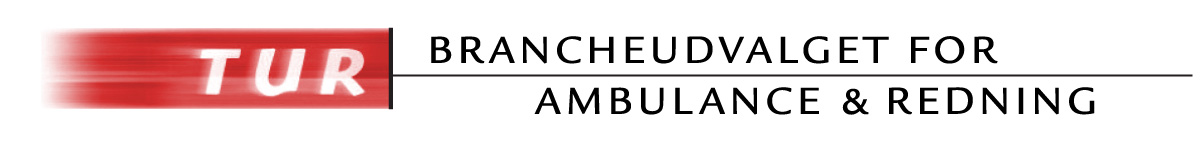 ERHVERVSUDDANNELSEAMBULANCEBEHANDLERMeritmodel 1For ambulanceassistenter uddannet efter d. 01.01.2017UddannelsesbogForElev:		_____________________________________________________________Virksomhed:	_____________________________________________________________Uddannelsesaftalen begynder den:		/      - 20Uddannelsesaftalen afsluttes den:		/      - 20Denne uddannelsesbog tilhører eleven. IndholdsfortegnelsePraktikregler for Ambulancebehandleruddannelsen	3Anvendelse af uddannelsesbogen	41. praktikperiode	62. praktikperiode	11Afsluttende praktikerklæring	13Praktikregler for AmbulancebehandleruddannelsenFor at styrke den praktiske uddannelse får hver elev en uddannelsesbog, som følger eleven hele uddannelsen igennem. Uddannelsesbogen indeholder en beskrivelse af uddannelsens praktikmål, som eleven skal nå i løbet af uddannelsens praktikperioder.Uddannelsesbogen skal udleveres til eleven ved uddannelsens start. Virksomhedens ledelse, repræsentanten for arbejdstagerne og eleven skal i fællesskab udfylde og underskrive uddannelsesbogen efter hver praktikperiode.Uddannelsesbogen skal i begyndelsen af hver skoleperiode forevises skolen og underskrives af klasselæreren eller en anden repræsentant for skolen.Det lokale uddannelsesudvalg for Ambulancebehandleruddannelsen (LUU) på skolen, har ansvaret for, at samspillet mellem virksomheder og skole fungerer tilfredsstillende. Uddannelsesbogen er et vigtigt værktøj i dette samspil. Endelig er en korrekt anvendt uddannelsesbog en forudsætning for, at der i sidste ende kan udstedes et svendebrev til eleven.Der udarbejdes en uddannelsesplan for elevens praktiske oplæring i virksomheden.Der udpeges en eller flere oplæringsansvarlige på praktikstedet. Disse personer har til opgave at rådgive og bistå eleven under oplæringen.Der skal i virksomheden til stadighed være medarbejdere, der behersker de grundlæggende funktioner, som eleven skal gennemgå som et led i den praktiske del af uddannelsen.Når praktikuddannelsen er ved at være afsluttet, sender virksomheden den afsluttende praktikerklæring til TUR som markering af, at uddannelsens praktiske del er gennemført efter reglerne.Den afsluttende praktikerklæring er en forudsætning for, at der kan udstedes svendebrev til eleven.Virksomheden skal sikre sig, at den har kopi eller original af alle udfyldte skemaer i denne uddannelsesbog.Som led i en styrkelse af samarbejdet omkring uddannelsen af elever udpeges der ansvarlige for uddannelsen fra henholdsvis arbejdsgiverside og arbejdstagerside. Disse personer deltager i udarbejdelsen af den uddannelsesplan, som virksomheden anvender.Arbejdsgiverens kontaktperson: _________________________________________________________________Arbejdstagerens kontaktperson: _________________________________________________________________Anvendelse af uddannelsesbogenUddannelsesbogen er i praksis en uddannelseslogbog, der anvendes for at følge elevens tilegnelse af uddannelsens faglige kvalifikationer sammenholdt med den faglige progression i uddannelsen.Uddannelsesbogen er udarbejdet med afsæt i blandt andet Blooms taksonomi og niveauerne fra erhvervsuddannelsesloven hvor uddannelsens praktikmål – beskrivelsesmæssigt – er forsøgt formuleret med stigende kompleksitet i løbet af praktikperioderne og sammenholdt med indholdet i skoleperioderne.Inden afslutningen af hver praktikperiode udfyldes og underskrives det afsnit, der hører til praktikperioden. Eleven bliver her vurderet i forhold til de mål, der er sat for pågældende praktikperiode. Vurderingen for opfyldelsen af målene er opdelt i fem kategorier:  ”I meget høj grad”, ”I høj grad”, ”I middel grad”, ”I mindre grad” og ”Slet ikke”.Vurderes eleven til ”I mindre grad” eller ”Slet ikke”, at have nået målene, så skal der udarbejdes en handlingsplan for supplerende praktikuddannelse således at målene opnås.Eleven medbringer uddannelsesbogen på skolen, som underskriver for den relevante periode.Uddannelsesbogen ses igennem når eleven vender tilbage fra skolen for at sikre sammenhængen mellem skoleundervisning og planlægning af praktikperioden.Hospitalspraktik.Ambulancebehandlerelev             ____________________________er i perioden 		___________ - __________planlagt i hospitalspraktik på    	_______________________ hospital.Mødested / tid: 		____________________________Kontaktperson på hospital: 	____________________________				Navn & telefonKontaktperson virksomhed: 	____________________________ 				Navn & telefon			___________________________			          Virksomhedens underskriftSkal være udfyldt inden start på 1.skoleperiode!1. praktikperiodePraktikperioden finder sted efter 1. skoleperiode, hvor eleven har gennemført fagene: Farmakologi (1,0 uge), Sundheds- og sygdomslære (1,8 uge), Teori- og metode (0,6 uge), Præhospitalt Virke (0,7 uge), Samfundslære (0,2 uge), Beredskabet (0,3 uge), Traumatologi (1,4 uge). Praktikperioden indeholder en projektopgave, som er tidssat til en varighed på en uge. Eleven indkaldes på skole til vejledning og projektskrivning i gruppe. Faget er en del af de valgfri uddannelsesspecifikke fag, og kan derfor tilbydes elev og virksomhed som erhvervsrettet påbygning. Projektopgaven bliver introduceret på skolen, og skal omhandle emner af ambulancefaglig relevans, med mulighed for at alle uddannelsens emner kan udvælges i forbindelse med svendeprøvens mundtlige eksamination. Den enkelte elev tildeles et specifikt emne.I denne praktikperiode kan eleven selvstændigt varetage kørsel som 2. mand.Varighed: 30 uger.Evaluering samt underskrifter fra praktikansvarlige på de respektive afdelingerAnæstesi/ Opvågning:_____________________________Underskrift ansvarlig praktikvejleder Evaluering samt underskrifter fra praktikansvarlige på de respektive afdelingerKardiologisk/thoraxkirurgisk:_____________________________Underskrift ansvarlig praktikvejleder Evaluering samt underskrifter fra praktikansvarlige på de respektive afdelinger Akutmodtagelse/skademodtagelse:_____________________________Underskrift ansvarlig praktikvejleder Meddelelser til skolen:Virksomheden skønner, at eleven har et særligt behov for undervisningen inden for følgende fag:___________________________________________________________________	___________________________________________________________________Elevens eventuelle bemærkninger:____________________________________________________________________________________________________________________________________Har det været nødvendigt at ændre i den oprindelige plan for den praktiske uddannelse:Nej 	Ja	Hvorfor: __________________________________________Virksomhedens underskrift (nærmeste leder eller en af denne udpeget) 	Elevens underskriftDato og stempelUnderskrift fra arbejdstagerens kontaktperson			Skolens påtegning (Uddannelsesredder)				Underskrift, dato og stempel		Dato og stempel2. praktikperiodePraktikperioden finder sted efter 2. skoleperiode, hvor eleven har gennemført fagene: SAMFUNDSLÆRE  (0,4), TEORI OG METODE  (0,6), BEREDSKABET  (0,5 uge), PRÆHOSPITALT VIRKE  (0,5)Varighed: 30 uger Eleven opnår begyndende rutine i funktionen som ambulancebehandler.De sidste 3 uger af praktikperioden skal eleven køre som 3. mand med en uddannelsesansvarlig, der har indgående erfaring med at køre som behandler - med henblik på at eleven indstilles til afsluttende eksamen.*I mindre grad” og ”slet ikke” udløser automatisk handleplan fra praktikken, som beskrives og indsættes i uddannelsesbogen. Meddelelser til skolen:Virksomheden skønner, at eleven har et særligt behov for undervisning inden for følgende fag:___________________________________________________________________	___________________________________________________________________Elevens eventuelle bemærkninger:____________________________________________________________________________________________________________________________________Har det været nødvendigt at ændre i den oprindelige plan for den praktiske uddannelse:Nej 	Ja	Hvorfor: __________________________________________Virksomhedens underskrift (nærmeste leder eller en af denne udpeget) 			Elevens underskriftDato og stempelUnderskrift fra arbejdstagerens kontaktperson			Skolens påtegning (Uddannelsesredder)				Underskrift, dato og stempel		Dato og stempelAfsluttende praktikerklæringAmbulancebehandleruddannelsen, meritmodel 1, for ambulanceassistenter uddannet efter bekendtgørelser fra før 2008.Elev: ________________________________________________________cpr.nr.:______________har gennemført praktikuddannelsen i virksomheden.Uddannelsesaftalen er trådt i kraft d. ______ / ______ -  Uddannelsesaftalen ophører d. ______ / ______ -  Eleven har hermed gennemført den praktiske del af erhvervsuddannelsen som Ambulancebehandler efter de fastsatte mål.Virksomhedens underskrift           dato og stempel   Skolens underskrift      dato og stempelSendes - senest 4 uger før uddannelsens afslutning - til Transporterhvervets Uddannelser med kopi til eleven. Denne erklæring er en betingelse for, at eleven kan få sit svendebrev og dermed afslutte uddannelsen.Svendebrevet sendes fra TUR senest 1 uge inden eleven bliver udlært.E-mail: tur@tur.dkVesterbrogade 6D, 4. Sal, 1780 København V – telefon 35 87 87 00Vejledning til Uddannelsesbog for ambulancebehandlerelever (erhvervsuddannelse).Mål for 1. praktikperiodeI hvilken grad har eleven opnået målene for praktikperioden?I hvilken grad har eleven opnået målene for praktikperioden?I hvilken grad har eleven opnået målene for praktikperioden?I meget høj gradI høj gradI middel gradI mindre gradSlet ikkeHospitalspraktik (5 uger)Gennem ophold på sygehusafdelinger der varetager anæstesi/opvågning (1 uge):deltager eleven i observation ift. luftvejshåndtering med fokus på respiration og kredsløb, herunder ventilation og støtteventilation. Eleven kan bedømme anvendelse af ventilationsmasker/poser og udføre kontrol og fejlfinding af dette udstyr. Eleven kan selvstændigt måle respirationsfrekvens, BT og puls og redegøre for afvigelser fra normalområdet.Eleven kan selvstændigt klargøre udstyr til anlæggelse af intravenøs adgang og opnår kendskab til smertelindring/administration.Gennem ophold på kardiologisk eller thoraxkirurgisk afdeling (1 uge):deltager eleven i arbejde relateret til EKG, analyser og tolkningGennem ophold på Akutmodtagelsen /skademodtagelsen (3 uger – gerne med mulighed for besøg på fødegang): opnår eleven i praksis kendskab tilovergangen, overleveringen, dokumentationen og det tværprofessionelle samarbejde. Eleven har fokus på kommunikation, observationsteknik, behandling samt den etiske dimension i forhold til livets afslutning.Eleven kan anvende ABCDE – principper i forbindelse med vurdering af patienter.Eleven deltager ved modtagelse af akutte patienter. Eleven har forståelse for behandling af akutte sår og brud.Eleven opnår indsigt i medicinhåndtering (både hospitals- og ambulancepraktik).Eleven kan anvende relevant og udvalgt dokumentation inden for det akutte område. Eleven kan selvstændigt klargøre en patient til optagelse af EKG.Ambulancepraktik 25 ugerI løbet af ambulancepraktikken skal eleven ind på AMK. Formålet er her, at eleven iagttager de sundhedsfaglige visitatorer og processen (minimum 1 dag). Dette ophold skal altid gennemføres efter afsluttet hospitalspraktik.Eleven har specifik fokus på observation og behandling af komplekse patienter, kommunikation og visitation samt selvstændigt foretage dokumentation.Eleven har særligt fokus på patienter med konkrete sygdomme: hjerte- og kredsløbssygdomme (herunder hvordan man møder en hjertesyg patient præhospitalt), sygdomme i respirationsorganerne, sygdomme i fordøjelsessystemet (herunder endokrine), samt infektionssygdomme.Eleven indgår i HLR teams på lige fod med øvrige bemyndigede deltagere.Eleven opnår indsigt i medicinhåndtering (både hospitals- og ambulancepraktik).Eleven udviser evne til at reflektere, analyserer, anvende og omsætte sin viden i forhold til eget ansvar og kompetenceområder, og kan tage ansvar for egen adfærd, reaktioner og holdninger.Eleven skal under vejledning foretage sikker klinisk vurdering og beslutningstagen i rutineprægede opgaver.Eleven kan i samarbejde med andre løse ikke-rutineprægede opgaver.Eleven kan kommunikere med andre faggrupper og anvende korrekte termer samt     foretage forskriftsmæssig og sikker overlevering af patienter.Mål for 2. praktikperiodeI hvilken grad har eleven opnået målene for praktikperioden?I hvilken grad har eleven opnået målene for praktikperioden?I hvilken grad har eleven opnået målene for praktikperioden?AmbulancepraktikI meget høj gradI høj gradI middel gradI mindre gradSlet ikkeEleven kan behandle og overvåge patienten i bårerummet under udrykningskørslen.Eleven kan dispensere og administrere medicin i henhold til gældende lovgivning samt arbejdspladsens kliniske retningslinjer og procedurer.Eleven fokuserer på dokumentation og sikker kommunikation.Eleven behersker alle aspekter ved udrykningskørsel.Eleven opnår indsigt i sundhedspædagogik med henblik på kommende undervisning af patienter og pårørende og af andre elever.Vejledning for mål på 1. praktikperiode(1 uge)Mulighed for udvikling og anerkendelse(ved delvist gennemgåede mål, nævn da, hvad der er gennemgået)Gennemgået af mandskabs-nummerEleven er opsøgende og udviser ansvar og engagement for egen læringEleven har deltaget som 3. mand iambulancetjenesten med henblik på at observere præhospitale arbejdsgangeEleven har deltaget i internt introduktionsforløb, hvor følgende blandt andet er gennemgået: Eleven får information om arbejdspladsen, organisationen, relevanteKontaktpersoner og arbejdsfunktionerneEleven får information om TURs uddannelsesbog, herunder procedureEleven får information om virksomhedsspecifikke instrukser, herunder personalemæssigeretningslinjer m.v.Tillidsrepræsentantens rolle, herunder funktion og kontakt i elevens hverdagArbejdsmiljørepræsentantens rolle, herunderfunktion og kontakt i elevens hverdagDen uddannelsesansvarliges/kontaktpersonens rolle herunder funktion og kontakt i elevens hverdagEleven opnår kendskab til basal HLRElevens refleksion1. praktikperiodeHvordan har praktikperioden været i forhold til:LæringsmiljøLæringsstileFaglig udviklingLøbende vejledningEr målene nået?Vejledning for 2. praktikperiode6 uger i ambulancepraktikMulighed for udvikling og anerkendelse(ved delvist gennemgåede mål, nævn da, hvad der er gennemgået)Gennemgået af mandskabs-nummerEleven er opsøgende, udviser ansvar og engagement for egen læring. Eleven reflekterer over eget ansvar og kompetenceområder og skal kunne tage ansvarfor egen adfærd, reaktioner og holdningerSamfundslære Eleven introduceres, på baggrund af gældende lovgivning, til virke i ambulancetjenesten. Eleven skal kunne nævne og søge oplysninger om:  Journalføring jf. lokale instrukserTavshedspligtSkærpet indberetningspligt jf. SundhedslovenPatientens samtykkeEleven skal kunne beskrive begreberne nødret og nødværge  Præhospitalt virkeEleven opnår kendskab til:Patientbefordring, ambulancekørsel og samarbejde på et skadesstedEleven skal kunne assistere som 3. mand ved forflytning af både vågne, bevægelseshæmmede samt bevidstheds-påvirkede patienter. Eksempelvis:Fra båre til seng og omvendtFra stol til båre og omvendtFra gulv til stol (almindelig stol, trappe/evakueringsstol)Fra gulv til båreEleven opnår kendskab til:Hygiejne i ambulanceEleven skal kunne anvende viden om hygiejniske principper til forebyggelse af smittespredning, såsom rengøring af egen uniform, ambulancen og dens udstyr.Eleven opnår kendskab til grundlæggende hygiejniske principper herunder forståelse for brug af handsker, håndsprit, håndvask samt sterilteknik samt ambulancens udstyr.Eleven opnår kendskab til:Ambulancens udstyr og dets anvendelse under vejledningEleven skal kunne redegøre for eget arbejdsmiljø ift. ergonomi, hjælpemidler og arbejdsstillingerEleven skal kunne nævne samt assistere ved brug af ambulancens udstyr i henhold til pakningsliste og procedurevejledninger, herunder:Virkemåde, anvendelse, kontrol, rengøring, evt. fejlkilder, lokale fejlmeldingsprocedurerEleven opnår kendskab til:Ambulancens motorrum, væsker, lys/lygter, udrykningssignal, dækmønster/tryk samt kontrol afførerkabineEleven opnår kendskab til:Basal kommunikation med patienter, pårørende og samarbejdspartnereEleven opnår kendskab til:Lejring og forflytning af patienter med sygdomme/skader i relation til bevægeapparatet.Eleven får viden om og forståelse for basal genoplivning og skal kunne indgå i teamet under HLR.Eleven skal kunne anvende korrekte ergonomiske arbejdsstillinger.FarmakologiEleven opnår kendskab til:Opbevaring, administrationsformer, samt viden om hygiejne og risikofaktorer ved medicin håndtering. KommunikationEleven får kendskab til principper for sikker kommunikation på baggrund af viden om normalt anvendtemetoder indenfor kommunikation.Eleven skal kunne arbejde målrettet med dialog og relations-skabelse i forbindelse med patient og borgerkontakt - herunder i forhold til andre kulturer og etniske minoriteter.BeredskabEleven skal kunne anvende elementære regler for radiokommunikation.F.eks.:• Radiodisciplin• Ekspeditionsord (eksempelvis”skift”, ”slut”, ”indforstået”,”modtaget”, ”vent- slut”)Eleven skal kunne anvende – under vejledning -ambulancens kommunikationsudstyr. Eksempelvis:• Vognterminal• Håndterminal• Mobiltelefon• Dataskærmjf. lokale instrukser og brugervejledninger, skift til skadestedssæt, nødkald mv.Sundheds- og sygdomslære Eleven skal have særligt fokus på patienter med symptomer på sygdomme:  hjerte- og kredsløb (herunder hvordan man møder en hjertesyg patient præhospitalt), sygdomme i respirationsorganerne, sygdomme i fordøjelsessystemet (herunder endokrine), samt infektionssygdomme.Eleven skal kunne assistere i patientvurdering uden brug af tekniske hjælpemidler.Eleven skal kunne, i samarbejde med det øvrige ambulancepersonale, assistere ved håndtering af medicinske patienter i forbindelse med observation og vurdering af patientens tilstand.Eksempelvis:Primær vurdering - ABCDE algoritmeSekundær vurdering – SAMPLER og OPQRSTElevens refleksion2. praktikperiodeHvordan har praktikperioden været i forhold til:LæringsmiljøLæringsstileFaglig udviklingLøbende vejledningEr målene nået?Mål for 3. praktikperiode16 uger (11 i ambulance og 5 i hospitalspraktik)Mulighed for udvikling og anerkendelse(ved delvist gennemgåede mål, nævn da, hvad der er gennemgået)Gennemgået af mandskabs-nummerEleven er opsøgende, udviser ansvar og engagement for egen læring. Eleven reflekterer over eget ansvar og kompetenceområder og skal kunne tage ansvarfor egen adfærd, reaktioner og holdningerPræhospitalt virke /ambulancepraktikEleven skal kunne efterleve en sikker adfærd på skadesteder. Eleven skal kunne selvstændigt udføre A-kørselEleven skal kunne udføre udrykningskørsel (uden patient) under skærpet opsyn og vejledning.Herunder skal eleven kunne udvise overblik/fremsyn over trafikken, evne til at læse trafikken samt anvende korrekt kørsels- og bremseteknik i overensstemmelse med køretøjetskøreegenskaber og størrelse.Eleven skal kunne anvende hygiejniske principper i ambulancenEleven skal under vejledning kunne anvende ambulancens udstyr, påsætte elektroder og medvirke ved monitorering af patienter (f.eks. Spo2, BT, puls, Tp. EKG) samt overholde gældende regler for kvalitetssikringEleven skal kunne sikkert og selvstændigt udføre rengøring og vedligeholdelse af ambulancens udstyr, herunder anvende principper for afbrydelse af smitteveje.Eleven skal kunne udføre korrekt lejring og forflytning af patienter ved brug af det præhospitale udstyr.Eleven skal kunne udvise respekt for patientens individualitet, integritet, selvbestemmelsesret og kulturelle baggrund.Eleven får indsigt i hospitalsafdelingens tværfaglige samarbejdspartnere, herunder personalegruppers ansvars- og kompetenceområder.Eleven skal kunne anvende grundlæggende hygiejniske principper.Eleven skal kunne under vejledning deltage i sundhedsfremmende og forebyggende principper, herunder i relation til egen sundhed og fysik.Eleven skal kunne anvende ergonomisk korrekte arbejdsstillinger og forflytningsteknik i alment forekommende situationer.Eleven får kendskab til dokumentation, kvalitetssikring og akkreditering samt lovgivning og de nationale kvalitetsmål inden for sundhedsområdetEleven skal kunne anvende grundlæggende hygiejniske principper herunder forståelse for brug af handsker, håndsprit, håndvask samt sterilteknik samt ambulancens udstyr.BeredskabetEleven skal kunne assistere ved en sundhedsfaglig vurdering af patientens tilstand, vejlede øvrige aktører på skadestedet i forhold til prioriteringen af opgaverne.Eleven skal kunne nævne de mest effektive og skånsomme frigørelsesmetoder i forhold til patientens skader.FarmakologiEleven opnår indsigt i medicinhåndtering. Herunder skal eleven selvstændigt kunne foretage lægemiddel beregninger for at forebygge fejl og dermed øge patientsikkerheden.Sundheds- og sygdomslæreEleven skal kunne assistere ved den præhospitale behandling ved hjerte- og kredsløbssygdommeEleven skal kunne beskrive normal sinusrytme og stødbar rytme/ikke-stødbar rytme.Eleven skal kunne assistere ved den præhospitale behandling ved patienter med respirations sygdomme, infektionssygdomme, samt allergiske reaktioner.KommunikationEleven skal kunne i rutinepræget opgaver foretage hensigtsmæssig og korrekt kommunikation med patienter, pårørende og samarbejdspartnereSamfundslære Eleven skal kunne vurdere samfundsstrukturernes og de sociale strukturers betydning for indretningen og funktionen af det præhospitale område - herunder etiske overvejelser i forhold til mødet med patienten/borgeren/pårørende og øvrige faggrupper.Eleven skal kunne identificere og vurdere etiske dilemmaer i forhold til samarbejdet med øvrige sektorer i det præhospitale område, fx i forbindelse med overdragelse af patienter.Hospitalspraktik 3. praktikperiodeHjemmesygeplejen Definition på eget hjem kunne være, egen bolig, plejebolig, sygeplejeklinikker, sundhedshus, etc.(Her tænkes ikke på udførsel af rengøring og simple plejeopgaver)Hospitalspraktik 3. praktikperiodeHjemmesygeplejen Definition på eget hjem kunne være, egen bolig, plejebolig, sygeplejeklinikker, sundhedshus, etc.(Her tænkes ikke på udførsel af rengøring og simple plejeopgaver)Hospitalspraktik 3. praktikperiodeHjemmesygeplejen Definition på eget hjem kunne være, egen bolig, plejebolig, sygeplejeklinikker, sundhedshus, etc.(Her tænkes ikke på udførsel af rengøring og simple plejeopgaver)Eleven skal kunne anvende grundlæggende principper for kommunikation ved mødet med borgere i eget hjem:- Privatsfære- selvbestemmelse- respekt for den enkelte borger uanset social status og etnisk herkomstEleven gennem deltagelse opnår forståelse for:-Sygepleje af borgere-Administration af medicin for borgeren-Sårpleje-Selvadministration af medicinEleven skal kunne beskrive og udføre:-Forebyggelse af infektioner i eget hjemHospitalspraktik 3. praktikperiodePraktikken skal afspejle elevernes fremtidige virke som ambulancebehandlere på det præhospitale område.Praktikmålene er styrende for hvilken/hvilke afdelinger eleven gennemfører praktikken ved.Hospitalspraktik 3. praktikperiodePraktikken skal afspejle elevernes fremtidige virke som ambulancebehandlere på det præhospitale område.Praktikmålene er styrende for hvilken/hvilke afdelinger eleven gennemfører praktikken ved.Hospitalspraktik 3. praktikperiodePraktikken skal afspejle elevernes fremtidige virke som ambulancebehandlere på det præhospitale område.Praktikmålene er styrende for hvilken/hvilke afdelinger eleven gennemfører praktikken ved.Eleven skal under introduktion til afdelingen have indsigt i personalesammensætningen og de relevante samarbejdspartners ansvars- og kompetenceområder.Eleven får indsigt i                     hospitalsafdelingens tværfaglige samarbejdspartnere, herunder personalegruppers ansvars- og kompetenceområder.Eleven skal kunne nævne og kende til symptomer og relatere dem til sygdomme, der relaterer sig til: - kredsløb- hjerte- lunger- infektioner- bevægeapparatEleven skal kunne anvende ABCDE principper i primærvurdering af ikke kritiske patienter.Eleven skal under vejledning kunne iagttage symptombilleder og relatere dette til ABCDE-principper.Eleven skal selvstændigt udføre måling af respirationsfrekvens, saturation, kapillærrespons, BT og puls og redegøre for afvigelser fra normalområdet.Eleven skal have forståelse for betydningen af at videregive observationer til den ansvarlige for plejen.Eleven skal kunne identificere basale plejebehov og under vejledning prioritere og udføre grundlæggende sundheds- og sygepleje.Eleven skal kunne anvende de grundlæggende principper for kommunikation med:- Patienter- Pårørende- SamarbejdspartnereEleven skal kunne reflektere over eget ansvars- og kompetenceområder, samt skal kunne tage ansvar for egen adfærd, reaktioner og holdninger.Eleven skal kunne anvende grundlæggende hygiejniske principper.Eleven skal kunne udvise respekt for patientens individualitet, integritet, selvbestemmelsesret og kulturelle baggrund.Eleven skal kunne anvende ergonomisk korrekte arbejdsstillinger og forflytningsteknik i alment forekommende situationerog forebyggende principper.Eleven skal have kendskab til journalføringspligt, dokumentation og kvalitetssikring indenfor sundhedsområdet.Elevens refleksion3. praktikperiodeHvordan har praktikperioden været i forhold til:LæringsmiljøLæringsstileFaglig udviklingLøbende vejledningEr målene nået?Vejledning for mål på 4. praktikperiode11 uger Vejledning for mål på 4. praktikperiode11 uger Mulighed for udvikling og anerkendelse(ved delvist gennemgåede mål, nævn da, hvad der er gennemgået)Gennemgået af: (initialer på vejleder)Gennemgået af: (initialer på vejleder)Hospitalspraktik 4 uger Læringsmålene skal foregå på afdelinger der varetager anæstesi/opvågning.Praktikmålene er styrende for hvilken/hvilke afdelinger eleven gennemfører praktikken ved.Eleven er opsøgende, udviser ansvar og engagement for egen læring. Eleven reflekterer over eget ansvar og kompetenceområder og skal kunne tage ansvarfor egen adfærd, reaktioner og holdningerHospitalspraktik 4 uger Læringsmålene skal foregå på afdelinger der varetager anæstesi/opvågning.Praktikmålene er styrende for hvilken/hvilke afdelinger eleven gennemfører praktikken ved.Eleven er opsøgende, udviser ansvar og engagement for egen læring. Eleven reflekterer over eget ansvar og kompetenceområder og skal kunne tage ansvarfor egen adfærd, reaktioner og holdningerHospitalspraktik 4 uger Læringsmålene skal foregå på afdelinger der varetager anæstesi/opvågning.Praktikmålene er styrende for hvilken/hvilke afdelinger eleven gennemfører praktikken ved.Eleven er opsøgende, udviser ansvar og engagement for egen læring. Eleven reflekterer over eget ansvar og kompetenceområder og skal kunne tage ansvarfor egen adfærd, reaktioner og holdningerHospitalspraktik 4 uger Læringsmålene skal foregå på afdelinger der varetager anæstesi/opvågning.Praktikmålene er styrende for hvilken/hvilke afdelinger eleven gennemfører praktikken ved.Eleven er opsøgende, udviser ansvar og engagement for egen læring. Eleven reflekterer over eget ansvar og kompetenceområder og skal kunne tage ansvarfor egen adfærd, reaktioner og holdningerHospitalspraktik 4 uger Læringsmålene skal foregå på afdelinger der varetager anæstesi/opvågning.Praktikmålene er styrende for hvilken/hvilke afdelinger eleven gennemfører praktikken ved.Eleven er opsøgende, udviser ansvar og engagement for egen læring. Eleven reflekterer over eget ansvar og kompetenceområder og skal kunne tage ansvarfor egen adfærd, reaktioner og holdningerEleven skal kunne beherske basal luftvejshåndtering:- Lejring - Kæbeløft - Nasal Airway- TungeholderEleven skal kunne beherske basal luftvejshåndtering:- Lejring - Kæbeløft - Nasal Airway- TungeholderEleven skal kunne nævne avancerede former for luftvejshåndtering, herunder supraglottiske devices, endotracheal tuber og trakeotomi.Eleven skal kunne nævne avancerede former for luftvejshåndtering, herunder supraglottiske devices, endotracheal tuber og trakeotomi.Eleven skal beherske anvendelse af ventilations-masker/poser og udføre kontrol og fejlfinding af dette udstyr.Eleven skal beherske anvendelse af ventilations-masker/poser og udføre kontrol og fejlfinding af dette udstyr.Eleven skal kunne redegøre for kriterier for valg af ventilationsmåde (ventilation og støtteventilation). Eleven skal kunne redegøre for kriterier for valg af ventilationsmåde (ventilation og støtteventilation). Eleven skal kunne redegøre for de fysiologiske ændringer ifm. overtryksventilation.Eleven skal kunne redegøre for de fysiologiske ændringer ifm. overtryksventilation.Eleven skal kunne beherske ventilation og støtteventilation.Eleven skal kunne beherske ventilation og støtteventilation.Eleven skal kunne klargøre til, og anvende udstyr til anlæggelse af PVK.Eleven skal kunne klargøre til, og anvende udstyr til anlæggelse af PVK.Eleven skal beskrive principper ved smertelindring, herunder administrationsformer.Eleven skal beskrive principper ved smertelindring, herunder administrationsformer.Eleven skal kunne mestre optagelse og analysere EKG 4/12 og kunne erkende: Ekstra systolerBradycardiTachycardiAV-blok (1⁰, 2⁰, 3⁰)VentrikelflimmerAsystoliIskæmiSTEMIEleven skal kunne mestre optagelse og analysere EKG 4/12 og kunne erkende: Ekstra systolerBradycardiTachycardiAV-blok (1⁰, 2⁰, 3⁰)VentrikelflimmerAsystoliIskæmiSTEMIPræhospitalt virke/ Ambulancepraktik	Præhospitalt virke/ Ambulancepraktik	Præhospitalt virke/ Ambulancepraktik	Præhospitalt virke/ Ambulancepraktik	Præhospitalt virke/ Ambulancepraktik	Eleven har særligt fokus på patienter med konkrete sygdomme: hjerte- og kredsløbssygdomme (herunder hvordan man møder en hjertesyg patient præhospitalt), sygdomme i respirationsorganerne, sygdomme i fordøjelsessystemet (herunder endokrine), samt infektionssygdomme.Eleven skal selvstændigt kunne anvende ambulancens udstyr- herunder tilrette og justere arbejdsgange og processer i forhold til kliniske observationer.Eleven skal selvstændigt og sikkert kunne udføre rengøring og vedligeholdelse af ambulancens udstyr, herunder vurdere det nødvendige omfang af den krævede rengøring. Eleven skal kunne vurdere behovet for anvendelse af personlige værnemidler samt vurdere risikoen for smitte. Eleven skal kunne vejlede patienter og pårørende i forhold til smitte og smitterisici....Eleven skal selvstændigt kunne anvende viden om og opnå rutine i udrykningskørsel med og uden patient i bårerummet i overensstemmelse med køretøjets køreegenskaber og størrelse herunder:Offensiv kørsel uden patient (fremsyn i trafikken, bremseteknik, skift af udrykningssignal)Defensiv kørsel med patient (patientens tilstand, aktivitet i bårerummet, vejens forløb- og beskaffenhed. Eksempelvis dæksler, skal kantstenen, vejbump, procedure ved politieskorte mm.)Eleven opnår indsigt i særlige specifikke og lokale forhold hvad angår skadestedsituationer i forbindelse med tog/bane, tunnel, stærkstrøm, gasdepoter, tunnel, objekter, lufthavne og broer mv.Eleven indgår i HLR teams på lige fod med øvrige deltagere.Eleven skal selvstændigt kunne anvende udstyr til monitorering af vitalparametre, herunder klargøre til EKG12 og pacing.FarmakologiSundheds- og sygdomslæreEleven skal kunne anvende viden om og vurdere hjerte-, kredsløbssygdomme - herunder i forhold til at udføre præhospital behandling.Eleven skal kunne anvende viden om og vurdere sygdomme i respirationsorganerne, samt allergiske reaktioner - herunder i forhold til at udføre præhospital behandling.Eleven skal kunne anvende viden om mikrobiologi og kunne relatere dette til infektionssygdomme - herunder i forhold til hygiejne og afbrydelse af smitteveje, og kunne omsætte denne viden til praktisk færdighed i forhold til at udføre præhospital behandling.Eleven skal kunne assistere i den præhospitale behandling ved sygdomme i fordøjelsessystemet (herunder endokrinologiske sygdomme) og urinvejeneKommunikationEleven skal i komplekse og vanskelige situationer kunne foretage hensigtsmæssig og korrekt kommunikation med patienter, pårørende og samarbejdspartnereSamfundslæreEleven skal kunne vurdere og løse komplekse problemstillinger ud fra viden om relevant gældende lovgivning inden for det præhospitale område, herunder relevante kapitler i Sundhedsloven (fx vedrørende tavshedspligt, patientrettigheder, patientsikkerhed, journalføring, ligsyn mv., autorisationsloven, persondatalovenEleven skal kunne anvende viden om samfundsudvikling og socialiseringsmønstre til at forklare og reflektere over menneskers handlinger inden for det præhospitale område - herunder betydningen af kulturelle forskelle.Elevens refleksion4. praktikperiodeHvordan har praktikperioden været i forhold til:LæringsmiljøLæringsstileFaglig udviklingLøbende vejledningEr målene nået?Vejledning for mål på 5. praktikperiode11 ugerMulighed for udvikling og anerkendelse(ved delvist gennemgåede mål, nævn da, hvad der er gennemgået)Gennemgået af: (initialer på vejleder)Hospitalspraktik PsykiatriPraktikmålene er styrende for hvilken/hvilke afdelinger eleven gennemfører praktikken ved.Gennem ophold i Psykiatrien (1 uge) og Distriktspsykiatrien/det udgående psykiatriteam (2 dage), møder eleven den psykiatriske patient i såvel hospitals- som eget miljø. Eleven tilsikres tillige ophold i Akutpsykiatrien/psykiatrisk skadestue. Hospitalspraktik PsykiatriPraktikmålene er styrende for hvilken/hvilke afdelinger eleven gennemfører praktikken ved.Gennem ophold i Psykiatrien (1 uge) og Distriktspsykiatrien/det udgående psykiatriteam (2 dage), møder eleven den psykiatriske patient i såvel hospitals- som eget miljø. Eleven tilsikres tillige ophold i Akutpsykiatrien/psykiatrisk skadestue. Hospitalspraktik PsykiatriPraktikmålene er styrende for hvilken/hvilke afdelinger eleven gennemfører praktikken ved.Gennem ophold i Psykiatrien (1 uge) og Distriktspsykiatrien/det udgående psykiatriteam (2 dage), møder eleven den psykiatriske patient i såvel hospitals- som eget miljø. Eleven tilsikres tillige ophold i Akutpsykiatrien/psykiatrisk skadestue. Eleven skal kunne redegøre for lovgivning og kriterier for behandling af psykiatriske patienter. Eleven skal beherske de grundlæggende kommunikationsprincipper og skal kunne anvende disse i kommunikationen med den psykisk syge.Eleven skal kunne beskrive den psykisk syges kropssprog og adfærd, og kunne beskrive hvilken betydning egen adfærd, reaktioner og holdninger skal kunne have i kontakten med den psykisk syge.Eleven skal kunne udvise empati for mennesker i krise og skal kunne redegøre for et hensigtsmæssigt handlingsberedskab som påkræves i givne situationer.Eleven skal selvstændigt og sikkert kunne anvende viden om almen og speciel farmakologi, herunder at observere virkninger og bivirkninger samt forklare kontraindikationer, interaktioner og dispenseringsformer inden for de mest almindelige hovedgrupper, herunder hvilken betydning det har for observationen af borgere/patienter.Hospitalspraktik Gynækologi / ObstetrikPraktikmålene er styrende for hvilken/hvilke afdelinger eleven gennemfører praktikken ved.Hospitalspraktik Gynækologi / ObstetrikPraktikmålene er styrende for hvilken/hvilke afdelinger eleven gennemfører praktikken ved.Hospitalspraktik Gynækologi / ObstetrikPraktikmålene er styrende for hvilken/hvilke afdelinger eleven gennemfører praktikken ved.Eleven skal kunne mestre ABCDE–principper i forbindelse med vurdering af patienter.Eleven skal kunne beherske præhospitalt observation og behandling af komplikationer under graviditet.Eleven skal kunne redegøre for den normale fødsels forskellige stadier. Eleven skal kunne bistå ved en normal fødsel.Eleven skal kunne beskrive afvigelser fra normale fødsler og skal kunne handle derpå.- Telemedicinsk assistanceEleven skal kunne beherske vurderingen af det nyfødte barn ud fra nationale anbefalinger. APGAR er anbefalet. Eleven skal kunne beherske vurderingen af kvinden umiddelbart efter fødslen.- Post partum blødning- Placenta Hospitalspraktik PædiatriPraktikmålene er styrende for hvilken/hvilke afdelinger eleven gennemfører praktikken ved.Hospitalspraktik PædiatriPraktikmålene er styrende for hvilken/hvilke afdelinger eleven gennemfører praktikken ved.Hospitalspraktik PædiatriPraktikmålene er styrende for hvilken/hvilke afdelinger eleven gennemfører praktikken ved.Eleven skal kunne mestre ABCDE–principper i forbindelse med vurdering af barnet.Eleven skal kunne redegøre for og vurdere det normale barn ud fra barnets adfærd og reaktioner, svarende til barnets alder.Eleven skal kunne beskrive og agere ud fra symptomer hos det syge barn.Eleven skal kunne beskrive kommunikationens betydning i forhold til børn og forældre. Mål for 5. PraktikperiodeAmbulancepraktik 7 uger Mulighed for udvikling og anerkendelse(ved delvist gennemgåede mål, nævn da, hvad der er gennemgået)Mulighed for udvikling og anerkendelse(ved delvist gennemgåede mål, nævn da, hvad der er gennemgået)Gennemgået af: (initialer på vejleder)Eleven er opsøgende, udviser ansvar og engagement for egen læring. Eleven reflekterer over eget ansvar og kompetenceområder og skal kunne tage ansvarfor egen adfærd, reaktioner og holdningerEleven opnår begyndende rutine i funktionen som ambulancebehandlerEleven skal under overvågning kunne behandle og overvåge patienten i bårerummet under udrykningskørslen.Eleven skal under overvågning kunne dispensere og administrere medicin i henhold til gældende lovgivning samt arbejdspladsens kliniske retningslinjer og procedurer.Eleven behersker alle aspekter ved udrykningskørselPræhospitalt virkeEleven får kendskab til regler og procedurer i forbindelse med transport af palliative/terminale patienter - herunder nødvendig dokumentation mv.Eleven får kendskab til andre kulturers traditioner og ritualer ved livets afslutningEleven får kendskab til reglerne for kørsel med lig - herunder ligsynsloven. Eleven skal kunne anvende gældende regler og procedurer for undladelse af genoplivning.Eleven skal kunne nævne gældende lovgivning for:Tvangsindlæggelser, herunder gule og røde papirerFarmakologiFarmakologiFarmakologiFarmakologiEleven skal kunne selvstændigt og sikkert redegøre for valg af farmakologisk behandling.Sundhed og sygdomslære Sundhed og sygdomslære Sundhed og sygdomslære Sundhed og sygdomslære Eleven skal kunne forstå og anvende viden om sygdomme hos børn - herunder assistere ved den præhospitale behandling.Eleven skal kunne forstå og anvende viden om psykiske sygdomme - herunder udføre præhospital håndteringEleven skal kunne forstå og anvende viden om psykiske sygdomme - herunder udføre præhospital håndteringEleven har viden om de grundlæggende kommunikationsprincipper og skal kunneanvende disse i kommunikationen med den psykisk sygeEleven har viden om de grundlæggende kommunikationsprincipper og skal kunneanvende disse i kommunikationen med den psykisk sygeEleven har kendskab til den psykisk syges kropssprog og adfærd, og forstår hvilken betydning egen adfærd, reaktioner og holdninger skal kunne have ikontakten med den psykisk sygeEleven har kendskab til den psykisk syges kropssprog og adfærd, og forstår hvilken betydning egen adfærd, reaktioner og holdninger skal kunne have ikontakten med den psykisk sygeEleven udviser forståelse for mennesker i krise og er bevidst om,hvilket handlingsberedskab, som er hensigtsmæssigt i givne situationerEleven udviser forståelse for mennesker i krise og er bevidst om,hvilket handlingsberedskab, som er hensigtsmæssigt i givne situationerEleven skal kunne forstå og anvende faktabaseret viden om basal anatomi, fysiologi og sygdomme omkring gynækologi og obstetrik herunder selvstændigt udføre præhospital behandlingEleven skal kunne forstå og anvende faktabaseret viden om basal anatomi, fysiologi og sygdomme omkring gynækologi og obstetrik herunder selvstændigt udføre præhospital behandlingEleven skal kunne forstå og anvende sin viden om fødsel præhospitalt samt komplikationerne hervedEleven skal kunne forstå og anvende sin viden om fødsel præhospitalt samt komplikationerne hervedEleven skal kunne forstå og anvende faktabaseret viden om basal anatomi, fysiologi og sygdomme hos børn herunder assistere ved den præhospitale behandlingEleven skal kunne forstå og anvende faktabaseret viden om basal anatomi, fysiologi og sygdomme hos børn herunder assistere ved den præhospitale behandlingEleven skal kunne anvende viden om og vurdere herunder udføre præhospital behandling ved:Sygdomme i nervesystemetSygdomme i fordøjelsessystemet (herunder endokrinologiske sygdomme) og urinvejeneEleven skal kunne anvende viden om og vurdere herunder udføre præhospital behandling ved:Sygdomme i nervesystemetSygdomme i fordøjelsessystemet (herunder endokrinologiske sygdomme) og urinvejeneElevens refleksion5. praktikperiodeHvordan har praktikperioden været i forhold til:LæringsmiljøLæringsstileFaglig udviklingLøbende vejledningEr målene nået?Vejledning for mål på 6. praktikperiode18 uger heraf 3 uger hospitalspraktik Mulighed for udvikling og anerkendelse(ved delvist gennemgåede mål, nævn da, hvad der er gennemgået)Gennemgået af: (initialer på vejleder)HospitalspraktikPraktikken skal gennemføres i FAM, akutmodtagelse, skadestueHospitalspraktikPraktikken skal gennemføres i FAM, akutmodtagelse, skadestueHospitalspraktikPraktikken skal gennemføres i FAM, akutmodtagelse, skadestueEleven skal kunne beskrive det sammenhængende patientforløb, herunder:- Overgange mellem sektorer - dokumentation- det tværfaglige samarbejde. Det ovenstående skal ses i lyset af ambulancebehandlerens medansvar i det sammenhængende patientforløb.Eleven skal mestre overlevering mellem faggrupper.Eleven skal have kendskab til lovgivning ifm. identifikation af patienter eller mangel herpå, herunder ved overgange.Eleven skal mestre etiske overvejelser i forhold til livets afslutning.Eleven skal mestre ABCDE – principper i forbindelse med vurdering af patienter.Eleven skal ud fra deres ABCDE-vurdering mestre iværksættelse af relevant behandling indenfor eget kompetenceområde.Eleven skal under vejledning modtage akutte patienter. Eleven skal kunne beskrive principper for vurdering og behandling af sår og brud, mhp. præhospital indsats.Eleven skal kunne udvise empati for mennesker i krise og kunne redegøre for et hensigtsmæssigt handlingsberedskab som påkræves i givne situationerEleven skal selvstændigt og sikkert kunne anvende viden om almen og speciel farmakologi, herunder at observere virkninger og bivirkninger samt forklare kontraindikationer, interaktioner og dispenseringsformer inden for de mest almindelige hovedgrupper, herunder hvilken betydning det har for observationen af borgere/patienter.Mål for 6. praktikperiode 15 uger ambulancepraktik I løbet af ambulancepraktikken skal eleven ind på AMK. Formålet er her, at eleven iagttager de sundhedsfaglige visitatorer og processen. (ca. 1 dag). Dette ophold skal altid gennemføres efter afsluttet akut-praktik.I 6. praktikperiode skal eleven selvstændigt kunne varetage kørsel som 2. mand. Eleven har specifik fokus på observation og behandling af komplekse patienter, kommunikation og visitation samt selvstændigt foretage dokumentation.Mål for 6. praktikperiode 15 uger ambulancepraktik I løbet af ambulancepraktikken skal eleven ind på AMK. Formålet er her, at eleven iagttager de sundhedsfaglige visitatorer og processen. (ca. 1 dag). Dette ophold skal altid gennemføres efter afsluttet akut-praktik.I 6. praktikperiode skal eleven selvstændigt kunne varetage kørsel som 2. mand. Eleven har specifik fokus på observation og behandling af komplekse patienter, kommunikation og visitation samt selvstændigt foretage dokumentation.Mål for 6. praktikperiode 15 uger ambulancepraktik I løbet af ambulancepraktikken skal eleven ind på AMK. Formålet er her, at eleven iagttager de sundhedsfaglige visitatorer og processen. (ca. 1 dag). Dette ophold skal altid gennemføres efter afsluttet akut-praktik.I 6. praktikperiode skal eleven selvstændigt kunne varetage kørsel som 2. mand. Eleven har specifik fokus på observation og behandling af komplekse patienter, kommunikation og visitation samt selvstændigt foretage dokumentation.Mulighed for udvikling og anerkendelse(ved delvist gennemgåede mål, nævn da, hvad der er gennemgået)Gennemgået af: (initialer på vejleder)Eleven udviser evne til at reflektere, analysere, anvende og omsætte sin viden i forhold til eget ansvar og kompetenceområder, og skal kunne tage ansvar for egen adfærd, reaktioner og holdninger.Eleven skal under vejledning foretage sikker klinisk vurdering og beslutningstagen i rutineprægede opgaver.Eleven udviser evne til at reflektere, analysere, anvende og omsætte sin viden i forhold til eget ansvar og kompetenceområder, og skal kunne tage ansvar for egen adfærd, reaktioner og holdninger.Eleven skal under vejledning foretage sikker klinisk vurdering og beslutningstagen i rutineprægede opgaver.Eleven skal kunne i samarbejde med andre løse ikke-rutineprægede opgaver.Eleven skal kunne i samarbejde med andre løse ikke-rutineprægede opgaver.Eleven skal kunne kommunikere med andre faggrupper og anvende korrekte termer samt     foretage forskriftsmæssig og sikker overlevering af patienter.Eleven skal kunne kommunikere med andre faggrupper og anvende korrekte termer samt     foretage forskriftsmæssig og sikker overlevering af patienter.Eleven skal ud fra et ambulance-behandlerperspektiv kunne indgå i det tværprofessionelle og tværsektorielle samarbejde i det præhospitale beredskab som en del af det sammenhængende sundhedsvæsen - herunder i forhold til dokumentation og udveksling af data.Eleven skal ud fra et ambulance-behandlerperspektiv kunne indgå i det tværprofessionelle og tværsektorielle samarbejde i det præhospitale beredskab som en del af det sammenhængende sundhedsvæsen - herunder i forhold til dokumentation og udveksling af data.Eleven skal kunne klargøre ambulancen til og gennemføre inter-hospital transport såvel selvstændig som ved ledsagelse af andet sundhedsfagligt personaleEleven skal kunne klargøre ambulancen til og gennemføre inter-hospital transport såvel selvstændig som ved ledsagelse af andet sundhedsfagligt personaleEleven skal kunne klargøre ambulancen til og gennemføre inter-hospital transport såvel selvstændig som ved ledsagelse af andet sundhedsfagligt personaleSundheds- og sygdomslære Sundheds- og sygdomslære Sundheds- og sygdomslære Sundheds- og sygdomslære Sundheds- og sygdomslære Eleven skal kunne vurdere og behandle traumepatienten, herunder patienter med forbrændinger, hypotermi-patienter, ætsninger, el-skader.Eleven skal kunne vurdere og behandle traumepatienten, herunder patienter med forbrændinger, hypotermi-patienter, ætsninger, el-skader.Eleven skal kunne vurdere og behandle traumepatienten, herunder patienter med forbrændinger, hypotermi-patienter, ætsninger, el-skader.Eleven skal kunne anvende viden om og vurdere viden om sygdomme hos børn - herunder udføre præhospital behandlingEleven skal kunne anvende viden om og vurdere viden om sygdomme hos børn - herunder udføre præhospital behandlingEleven skal kunne anvende viden om og vurdere viden om sygdomme hos børn - herunder udføre præhospital behandlingEleven skal kunne anvende viden om og vurdere sygdomme hos den geriatriske patient - herunder udføre præhospital behandling.Eleven skal kunne anvende viden om og vurdere sygdomme hos den geriatriske patient - herunder udføre præhospital behandling.Eleven skal kunne anvende viden om og vurdere sygdomme hos den geriatriske patient - herunder udføre præhospital behandling.Eleven skal kunne vurdere og behandle den medicinsk komplekse patient - herunder i forhold til akut og/eller kronisk.Eleven skal kunne vurdere og behandle den medicinsk komplekse patient - herunder i forhold til akut og/eller kronisk.Eleven skal kunne vurdere og behandle den medicinsk komplekse patient - herunder i forhold til akut og/eller kronisk.FarmakologiFarmakologiFarmakologiFarmakologiFarmakologiEleven skal mestre dispensering og administrering af medicin i henhold til gældende kliniske retningslinjer og procedurer.Elevens refleksion6. praktikperiodeHvordan har praktikperioden været i forhold til:LæringsmiljøLæringsstileFaglig udviklingLøbende vejledningEr målene nået?Mål for 7. Praktikperiode (30 uger i ambulancepraktik) Mulighed for udvikling og anerkendelse(ved delvist gennemgåede mål, nævn da, hvad der er gennemgået)Gennemgået af: (initialer på vejleder)Vigtigt! Eleven opnår indsigt i sundhedspædagogik med henblik på kommende vejledning af patienter og pårørende og undervisning af andre elever.I praktikperioden iagttager eleven forhold af ambulancefaglig relevans og indsamler empiri relateret til den projektopgave, der normeret til 37 timer, skrives på skolen (valgfrit specialefag).Projektopgaven bliver introduceret og skrevet på skolen. I praktikperioden skal kunne eleven således indsamle empiri til belysning af opgavens problemstillinger af ambulancefaglig relevans. Det specifikke emne for projektopgaven tildeles på skolen og omfatter ambulancerelevante emner. Elev tildeles et specifikt emne.Vigtigt! Eleven opnår indsigt i sundhedspædagogik med henblik på kommende vejledning af patienter og pårørende og undervisning af andre elever.I praktikperioden iagttager eleven forhold af ambulancefaglig relevans og indsamler empiri relateret til den projektopgave, der normeret til 37 timer, skrives på skolen (valgfrit specialefag).Projektopgaven bliver introduceret og skrevet på skolen. I praktikperioden skal kunne eleven således indsamle empiri til belysning af opgavens problemstillinger af ambulancefaglig relevans. Det specifikke emne for projektopgaven tildeles på skolen og omfatter ambulancerelevante emner. Elev tildeles et specifikt emne.Vigtigt! Eleven opnår indsigt i sundhedspædagogik med henblik på kommende vejledning af patienter og pårørende og undervisning af andre elever.I praktikperioden iagttager eleven forhold af ambulancefaglig relevans og indsamler empiri relateret til den projektopgave, der normeret til 37 timer, skrives på skolen (valgfrit specialefag).Projektopgaven bliver introduceret og skrevet på skolen. I praktikperioden skal kunne eleven således indsamle empiri til belysning af opgavens problemstillinger af ambulancefaglig relevans. Det specifikke emne for projektopgaven tildeles på skolen og omfatter ambulancerelevante emner. Elev tildeles et specifikt emne.Eleven er opsøgende, udviser ansvar og engagement for egen læring. Eleven reflekterer over eget ansvar og kompetenceområder og skal kunne tage ansvarfor egen adfærd, reaktioner og holdningerEleven deltager selvstændigt i alle opgaver, i hvilke eleven tidligere har opnået kvalifikationerEleven skal selvstændigt og i størst muligt omfang udføre alle ambulancebehandlerens arbejdsopgaver.Eleven opnår begyndende rutine i funktionen som ambulancebehandler.Eleven skal kunne behandle og overvåge patienten i bårerummet under udrykningskørslen. Eleven skal kunne dispensere og administrere medicin i henhold til gældende kliniske retningslinjer og procedurer.Eleven behersker alle aspekter ved udrykningskørsel.BeredskabBeredskabBeredskabEleven skal kunne med baggrund i en sundhedsfaglig vurdering af patienten kunne vejlede øvrige aktører på skadestedet i forhold til prioriteringen af opgaverne - herunder vejlede i forhold til at kunne anvende den mest effektive og skånsomme frigørelsesmetode.Målpind nr. 3 i beredskab 2 flyttes til beredskab 3Eleven skal selvstændigt kunne virke som ambulanceleder, jf. gældende retningslinjer for indsatsledelse (REFIL).Præhospitalt virkeEleven skal selvstændigt og sikkert kunne varetage funktionen som teamleder ved den akutte medicinske og traumatiske patient.Eleven skal sikkert kunne varetage funktionen som teamleder ved hjertestop i forbindelse med Basic Life Support (BLS), jf. gældende guidelines.Eleven skal selvstændigt og sikkert kunne varetage funktionen som teamleder ved den ikke-akutte medicinske og traumatiske patient.Eleven skal selvstændigt og sikkert kunne vurdere patienten med baggrund i arbejdsdiagnose og kontinuerlig revurdering.SamfundslæreSamfundslæreSamfundslæreEleven skal selvstændigt kunne dokumentere patientforløb og udfylde dokumenter i forbindelse med utilsigtede hændelser, anvende metoder og standarder for kvalitetssikring, patientsikkerhed og kvalitetsudvikling - og desuden kunne reflektere over deres anvendelse.Sundheds- og sygdomslæreSundheds- og sygdomslæreSundheds- og sygdomslæreEleven skal selvstændigt kunne vurdere og behandle normalt forekommende patientgrupper inden for det præhospitale område, og kunne fungere som ambulancebehandler, jf. gældende bestemmelser.Elevens refleksion7. praktikperiodeHvordan har praktikperioden været i forhold til:LæringsmiljøLæringsstileFaglig udviklingLøbende vejledningEr målene nået?Mål for 8. Praktikperiode (14 uger ambulancepraktik) Vigtigt! De sidste 3 uger af praktikperioden skal eleven køre som 3. mand med en uddannelsesansvarlig, der har indgående erfaring med at køre som behandler - med henblik på at eleven indstilles til afsluttende eksamen.	Mulighed for udvikling og anerkendelse(ved delvist gennemgåede mål, nævn da, hvad der er gennemgået)Gennemgået af: (initialer på vejleder)Eleven skal selvstændigt kunne foretage præhospital patientvurdering ved forskellige ulykkestyper og i forhold til sygdomstyper af varierende kompleksitet, samt yde behandling på skadestedet og i hjemmetElever opnår begyndende rutine i alle aspekter i ambulancebehandlerens opgaver.Mål for 9. Praktikperiode(resterende antal uger indtil svendeprøve) Mulighed for udvikling og anerkendelse(ved delvist gennemgåede mål, nævn da, hvad der er gennemgået)Gennemgået af: (initialer på vejleder)Eleven skal selvstændigt kunne foretage præhospital patientvurdering ved forskellige ulykkestyper og i forhold til sygdomstyper af varierende kompleksitet, samt yde behandling på skadestedet og i hjemmetElever opnår rutine i alle aspekter i ambulancebehandlerens opgaver.